Α Ν Α Κ Ο Ι Ν Ω Σ ΗΑθήνα, 16/1/2020Θέμα: Η κοπή της πρωτοχρονιάτικης πίτας του ΙΝΕΔΙΒΙΜ παρουσία της πολιτικής ηγεσίας του ΥΠΑΙΘΤην Πέμπτη, 16 Ιανουαρίου 2020, παρουσία της Υπουργού Παιδείας και Θρησκευμάτων κας Νίκης Κεραμέως και του Γενικού Γραμματέα Επαγγελματικής Εκπαίδευσης, Κατάρτισης και Διά Βίου Μάθησης κ. Γιώργου Βούτσινου, ο Πρόεδρος κ. Κωνσταντίνος Δέρβος και το Διοικητικό Συμβούλιο του ΙΝΕΔΙΒΙΜ, πραγματοποίησαν την καθιερωμένη κοπή της βασιλόπιτας στα γραφεία του Ιδρύματος. Την πρωτοχρονιάτικη πίτα ευλόγησε ο Σεβασμιώτατος Μητροπολίτης Κηφισιάς, Αμαρουσίου και Ωρωπού κ. κ. Κύριλλος.Στο σύντομο χαιρετισμό της, η Υπουργός κα Νίκη Κεραμέως ευχήθηκε υγεία και ευτυχία, εξήρε την άριστη συνεργασία της με το Διοικητικό Συμβούλιο του ΙΝΕΔΙΒΙΜ, στο σημαντικό έργο του οποίου, τόνισε ότι θα συνεχίσει να στέκεται αρωγός. Σημείωσε επίσης ότι το 2020 σηματοδοτεί μια καινούρια εποχή μεταξύ του Υπουργείου Παιδείας και Θρησκευμάτων και του ΙΝΕΔΙΒΙΜ.Ο Πρόεδρος ΔΣ ΙΝΕΔΙΒΙΜ κ. Δέρβος ευχαρίστησε προσωπικά την κα Κεραμέως για την τιμή, υπογραμμίζοντας ότι η παρουσία της πολιτικής ηγεσίας του Υπουργείου συμβολίζει την απαρχή μιας νέας περιόδου για την παιδεία, με μεγαλύτερη εξωστρέφεια και κοινό όραμα την επιστροφή των νέων επιστημόνων στην Ελλάδα. Στην εκδήλωση η οποία πραγματοποιήθηκε σε εξαιρετικό κλίμα, συμμετείχε σύσσωμο το σύνολο του στελεχιακού δυναμικού του Ιδρύματος. 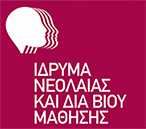 Ίδρυμα Νεολαίας και Διά Βίου ΜάθησηςΑχαρνών 417 & Κοκκινάκη, 11143 Αθήναwww.inedivim.gr